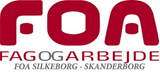 Dags dato: 13. januar 2021			Skrevet af: Lone										Til: Afd. bestyrelsenReferatVirtuelt afdelingsbestyrelsesmødeOnsdag den 13. januar fra 13.00 – 15.00.                                                        Afbud til dagens møde: Jan Rod – Søren Fisker skal deltage. Dennis har afbud og her deltager Jette Schultz. Afbud Christian og her deltager Lene Moesgaard.Afbud Susanne Døssing, Lene Blume.Tina Groth deltager i mødet lidt senereDagsorden:	Velkomst ved Ulla Gram Leif Norup er holdt – Jan Rod er nyt bestyrelsesmedlem.Jytte Flyvbjerg Kristiansen er holdt, Mette Henriksen er nyt bestyrelsesmedlem.Ulla byder velkommen til de nye i denne kreds. Vi starter med punkt 5 på mødet da der er deltagelse af arkitekt.Valg af ordstyrer (Ulla). Referent (Lone).Referater:Bestyrelsesmødet den 3. december 2020 – bilag 1.  Ingen kommentarer det er godkendt.Corona-situationenHvordan ser det ud på arbejde pladserne:Lotte der har været 47 personalet der har været ramt at Covid – der har været 14 patienter, det går fremad og personalet er ved at vende tilbage. Der podes på alle for at finde ud af om det er den engelske mutation der har været på spil. Det er gået meget stærkt med smitten.Det er vigtigt, at de der bliver ramt af Covid giver FOA besked om dette, samt at de får det anmeldt som arbejdsskade.Der har været 2 plejecentre samt huse på Sølund der har haft borgere/personale med smitte af Covid. Der er lavet lokalaftaler for det at være i beredskab.Dagplejen i begge kommuner der har ikke været smitte i Skanderborg, der har fra kommunens side været en rigtig god info ud til dagplejen dette har bevirket at der er ro på. der har været få smittede i Silkeborg – her har infoen ikke været så god, så derfor flere henvendelser fra medlemmer.På børneområdet har der været en institution der har været ramt af covid. Der har været en afdeling der har været lukket ned i 2 uger. Der er mange forældre der har valgt at hold deres børn hjemme – det har kunnet mærkes, og man overholder de restriktioner der er. Der skal bruges visir i arbejdet med børnene – her må der ikke bæres mundbind. Der er fra nogle ledere meldt klart ud i forhold til ”hvordan gør vi her”.Der er nødpasning i Silkeborg for skolebørn fra 0 til 4. klasse og det gårHvordan er det gået, hvad er den aktuelle status, og hvilke tanker gør ledelsen sig i forhold til:Personalet Huset: vi har delt os op – 2 på Villavej -flere sidder hjemme og enkelte sidder på Dalgasgade – vi afstemmer hvis nogen har brug for at komme ind så trækker vi andre os.Medlemmer – der har været skrevet rundt til medlemmerne om at man kan aftale tid, vi afviser ingen ved døren, men det kræver at de ringer på for at komme ind. Der er lavet omstilling når der ringes ind på hovednummeret. Der kan afholdes fysiske møder men så kræver det at der er plads til at der er 2 meters afstand. Derfor er alle store møder aflyst og det der skal holdes, bliver afholdt virtuelt.Møder og kurser - disse er udsat indtil vi åbner op.Sektorgeneralforsamlinger – det vi står overfor, er at få afviklet sektorgeneralforsamlinger, der kan også være behov for at få en ekstra ordinær GF.Det der er problemet/udfordringen i forhold til GF, er at det ikke er muligt at afholde valg på dagen. Det vil sige at der skal være valg efter GF. Der er 1 måneds varsel til indkaldelse af sektorgeneralforsamling dvs. at vi er henne ved 1.april – eller skal vi vente til først i juni og så have en med fysisk fremmøde.Det er afdelingsbestyrelsen der træffer valget om der skal være fremmøde/virtuel ekstra GF.Beslutning om ekstra GF tages på kommende bestyrelsesmøde den 27. januar, dette møde vil være et virtuelt mødePå dette møde vil der være deltagelse af fagperson der kan gøre os klogere.Status omkring grunden og møder med arkitektfirmaet LabanArkitekt Christian Bech Isager, arkitektfirmaet Laban, deltager under en del af punktet.Dette er første punkt på mødet, det er et lukket punkt!Nyt fra HB – herunder OK2021Der er OK forhandlinger i 21 og kravene er udvekslet.KL har afsat en meget stor pulje de har øremærket til særlige udfordringer.På SOSU-området er det rekruttering specielt SOSU-assistenterDer er sat en pulje af til ledelsesudvikling.Derud over er der sat en pulje af til udligning af Karens dag samt stigning i pension til dem der har lav pensionsindbetaling.På det regionale er det serviceassistenterne /portøren man ønsker at højne.På det pædagogiske er det pædagogiske assistenter der har for høj løn.Så der er udfordringer nok i forhold til kommende OK forhandling.Der vil blive indkaldt til møder – disse vil være virtuelle da vi ikke kan holde stormøde som vi plejer. Der skal fra afdelingen findes områder hvor der kan varsles konflikt – hvis dette bliver aktuelt. Det skal være områder hvor der er en høj organisering.Diverse orienteringspunkter og drøftelsespunkter fra ledelsenSidste nyt i udviklingen i oprettelsen af den lokale Faglige Hovedorganisationer, herunder struktur og økonomi og Fagligt Fællesskabs placering.Ulla orienterede om det lokale arbejde i Silkeborg, hvor der stadig er rigtig mange uklarheder og først i starten af april forventer vi at alt det formelde falder på plads.I Skanderborg forventer vi ikke de store ændringer.Afdelingsbestyrelsesmøder i 2021 Forslag:Onsdag den 27. januar kl. 9.00 – 15.30Torsdag den 11. februar kl.13 -15 Virtuelt (EVT)Onsdag den 10. marts kl. 9.00 – 15.30Onsdag den 21. april kl. 9.00 – 15.30Torsdag den 6. maj kl. 13- 15 Virtuelt (EVT)Torsdag den 3. juni kl. 9.00 – 15.30Torsdag den 2. september kl. 9.00 – 15.30Onsdag den 6. oktober kl. 9.00 – 15.30Mandag den 1. november generalforsamling 100-års jubilæum Torsdag den 9. december kl. 9.00 – 15.30EventueltEvalueringHilsen Ulla og Per